Вкусное ЗакарпатьеДлительность: 3 дня / 2  ночиМАРШРУТ: Воловец - озеро Синевир - с. Иза - Великая Копаня - Ужгород - Косино - МукачевоПрограмма тураДень 108:00 Прибытие группы на станцию Воловец. Отправляемся на экскурсию "Жемчужины Закарпатья". Точная информация о месте сбора группы и времени выезда подается за два дня до тура в инфолисте.
Что вас ждет в экскурсионной программе по Закарпатью в первый день:Известное и популярное, к тому же - невероятно красивое озеро - «Синевир». Время на обед в колыбе около о. Синевир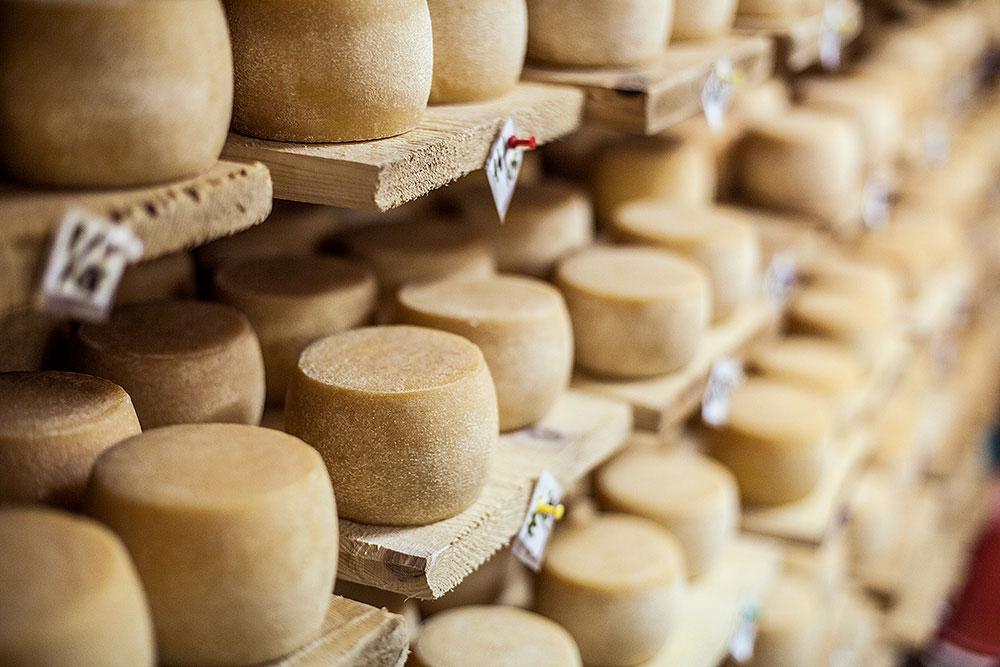 Озеро Синевир появилось более десяти тысяч лет назад и находится почти в километре над уровнем моря - 989 метров. Это красивое озеро считается настоящей природной сокровищницей Государственного природного парка «Синевир». Его можно с полным правом назвать настоящей «визитной карточкой» Закарпатья, ведь о нем слышал практически каждый.
 РЕКОМЕНДУЕМ! Поскольку к озеру нужно подниматься пешком около 1 км. обязательно возьмите удобную обувь. Кому тяжело идти пешком смогуть воспользоваться конными упряжками.Далее в програме тура по Закарпатью:Самостоятельный обед в закарпатской колыбе. Вы сможете продегустировать как традиционные украинские блюда, так и закарпатские «изюминки», которые готовят только в этом регионе.
 Село Иза - место, которое по праву называется столицей лозоплетения Украины. Здесь вы сможете приобрести уникальные изделия ручной работы, старательно созданные мастерами из лозы - мебель, элементы интерьера, корзины и многое другое.Виноградов. Дегустации сыров и глинтвейна. Крупнейшая в Украине буйволиная ферма, где интересная и насыщенная экскурсия переходит в дегустацию уникальной продукции.Столица близнецов - Великая Копаня. Это село известно на всю Украину. Приезжают сюда из-за "близнецового феномена". В 2008 году Великая Копаня даже попала в Книгу рекордов Украины за невероятное количество детей - двойнят.
Ну, а мы посетим естественный минеральный источник двойняшек. Не забудьте взять с собой пустую бутылку.В конце дня переезжаем на поселение. Ужин и отдых.День 2Завтрак.  
Экскурсионная программа «Ужгород и релакс в Косино», в которую входит:Экскурсия самым красивым городом на Закарпатье - Ужгородом. У кого будет желание - сможет продегустировать вина в винном зале Шардоне (стоимость 50 гривен с человека). По дороге мы заедем в корчму-музей Деца у нотаря (г. Ужгород), которая славится своим уникальным интерьером с элементами острого закарпатского юмора.
 Свято-Покровский мужской монастырь.Тут изготавливают 14 видов сыров. Только натуральные закарпатские продукты: брынза, будз, вурда, изготовленные по традиционной технологии, а также настоящие итальянские сыры - моцарелла, Скаморца, муккина и рикотта. Всю продукцию можно будет приобрести.
 Экскурсия по Ужгороду. У кого будет желание - сможет продегустировать вина в винном зале Шардоне (стоимость 50 гривен с человека).
 Переезжаем в Косонь. Здесь вас ждет 3 часа купания и разнообразные СПА - процедуры в лучшем термальном комплексе Закарпатье "Косино". Вас ждут разнообразные термальные бассейны, а также целых семь различных саун. Релакс обеспечен! РЕКОМЕНДУЕМ ИМЕТЬ С СОБОЙ:✓  Резиновые тапочки;
✓  Купальник;
✓  Полотенца (желательно 2 шт);
✓  Резиновую шапочку на голову.После Косино возвращаемся назад в отель и вкусно ужинаем.День 3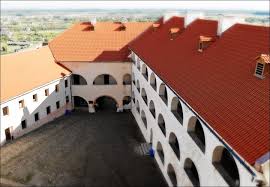 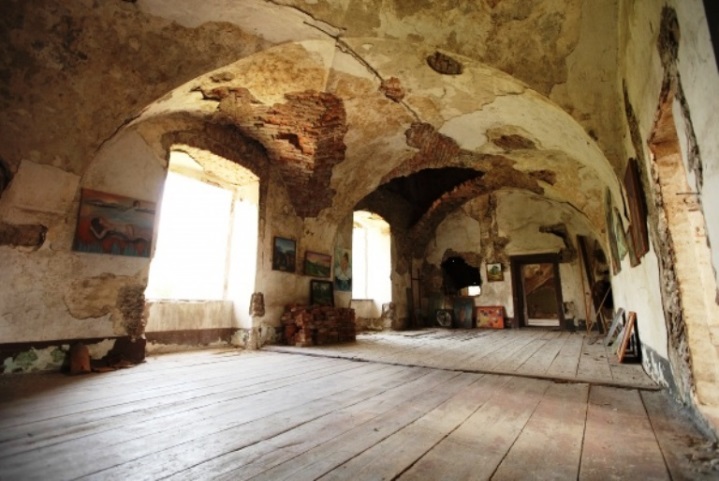 После завтрака выселяемся с отеля и с хорошим настроением отправляемся за новыми впечатлениями.
Что нас ждет в программе третьего дня:Поездка в Чинадиево. Здесь вы сможете посетить Охотничий дворец графа Шенборна. Летняя резиденция графа Шенборна. Этот уникальный замок является местом, по которому можно изучать календарь. В нем 12 входов, 52 комнаты и 365 окон. В этом ярком месте было снято много фильмов, включая и сказку «Снежная Королева».Экскурсия в Сент Миклош - Замок Любви.Иосиф Бартош, художник и арендатор замка, рассказывает, что в этом месте жила настолько большая и чистая любовь, что ей удалось изменить судьбу целого народа. Илона Зрини полюбила повстанца и отдала ему свою руку и сердце, за что была наказана австрийцами. Ее сначала заточили в тюрьму, а после - отправили в ссылку за пределы Австро-Венгрии, где и закончилась ее жизнь. С ее стороны это было жертвоприношение не только ради своей любви, но и ради своего народа. Туры по Закарпатью - это много легенд и историй.Экурсия по городу Мукачево - опрятным, уютным городком на берегах реки Латорица. Свободное время чтобы поесть и прогуляться по городу самостоятельно. Замок "Паланок" - это настоящая жемчужина архитектуры Западной Украины. Величественная и неприступная крепость, навсегда осталась одной из самых красивых историко-архитектурных памятников Закарпатья.18.00 Конец экскурсионной программы тура по Закарпатью и переезд домой - отдыхать и делиться впечатлениями.ПроживаниеКатегория
номераЦена тура на одного человекаЦена тура на одного человекаЦена тура на одного человекаЦена тура на одного человекаПроживаниеКатегория
номераВзрослыйРебенок до 12 летОдноместное размещениеМини отель У Клары Econom
Twin
с/у в номере1980 грн1750 грн2300 грнМини отель У Клары Econom
Triple
с/у в номере1980 грн1750 грн—Мини отель У Клары Econom
Double
с/у в номере1980 грн1750 грн2300 грнВключено в стоимостьОплачивается дополнительноАвтобус по маршрутуЭкскурсионное сопровождение по ЗакарпатьюЭкскурсии:Обзорная пешеходная экскурсия по м. МукачевеЭкскурсия "Ужгород и релакс в Косино"Экскурсия «Жемчужины Закарпатья"Проживание - (2 ночи)Питание: 2 завтрака, 2 ужинаЖд билеты пакет в обе стороны: купе - 850 грнСтоимость входных билетов:- Озеро Синевир - 15 грн.- Замок "Паланок" - 40 грн./взр., студенти, пенсионери - 30 грн., дети до 14 лет - 20 грн.- Дворец Шенборна – 15 грн./взр, учащиеся – 10 грн.- Ужгородський замок: - 45 грн./взр, студенти - 35 грн., учащиеся - 20 грн., дети дошкольного возраста - бесплатно;Входные билеты в замки: Шенборн - 15грн\взр., Паланок - 40 грн.\взр; 20 грн.\дет  Купание в термальном комплексе «Косино» - 350грн.\взр. 3 часа, учасники АТО и инвалиды 1 групи – 150 грн., дети ростом до 150 см. – бесплатноДегустация сыра - 55грн/ос. Дети до 12 лет - 35грн., или можно дегустировать с родителями.Личные расходы